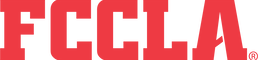 Baking and PastryEquipment ListHere is some important information about the Baking and Pastry event.  Mixers and ovens are provided.  If you see another piece of large equipment that is needed, please e-mail me and ask. All small equipment needs to be brought by the teams. Ingredients will be available and provided by Indiana FCCLA.Smallware List – Baking and PastryLiquid measuring cupsSifter- for flourMeasuring spoonsScaleMixing bowls – lots, if dish area is smallDeli containers – for measuringSaucepan, 1 smallWooden spoon WhisksRubber spatulas/scrapersScoops – muffins and cookies, #100, and #20Knife kitJuicer Microplane for citrus zestCutting boardPiping bags and tips – Cream puffs and whipped toppingBench scraperPlastic wrapParchment paperSheet pansCooling racksTimersThermometersItems for labelling – sharpies and tapeMuffin Pans-size information will be sent out